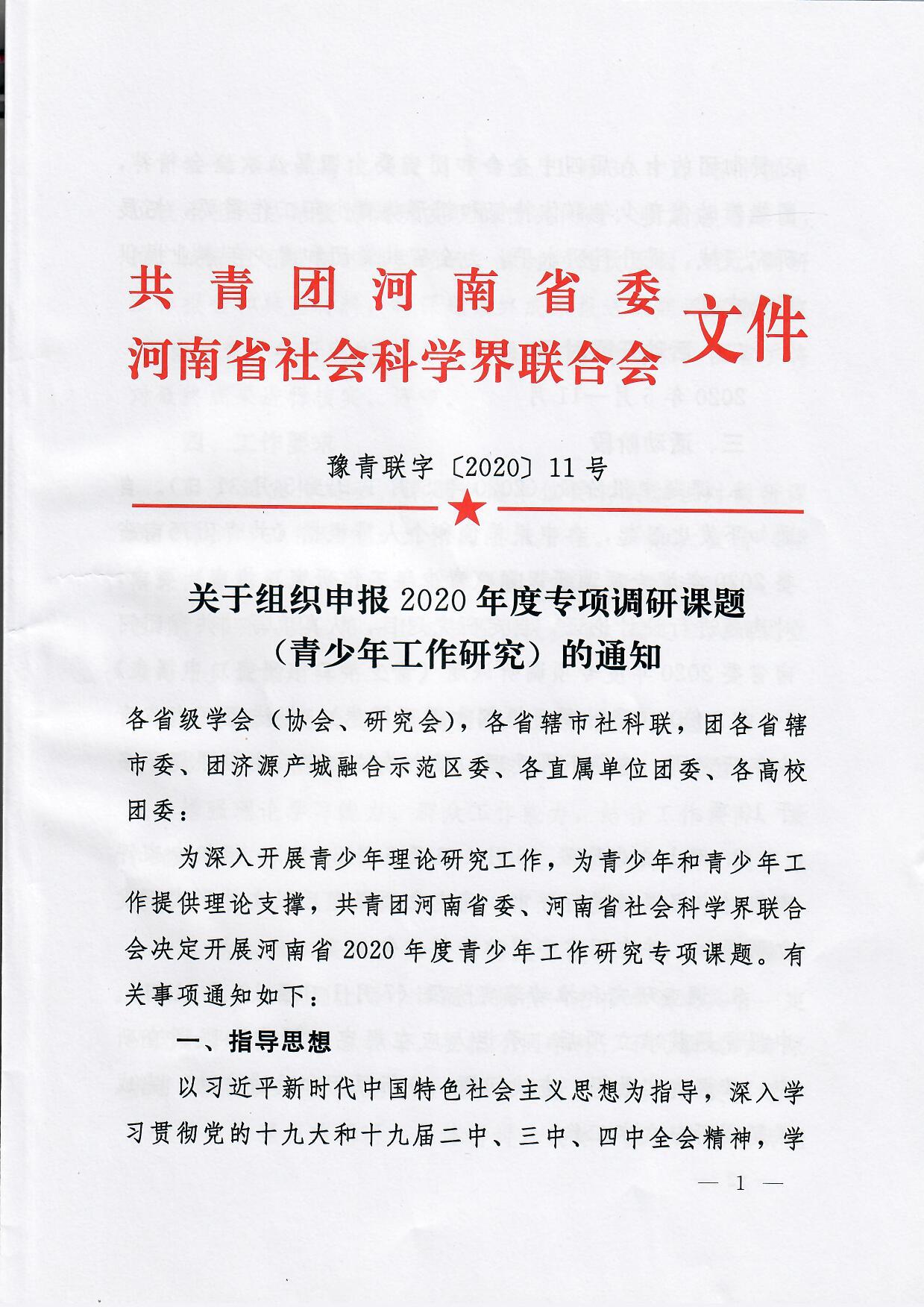 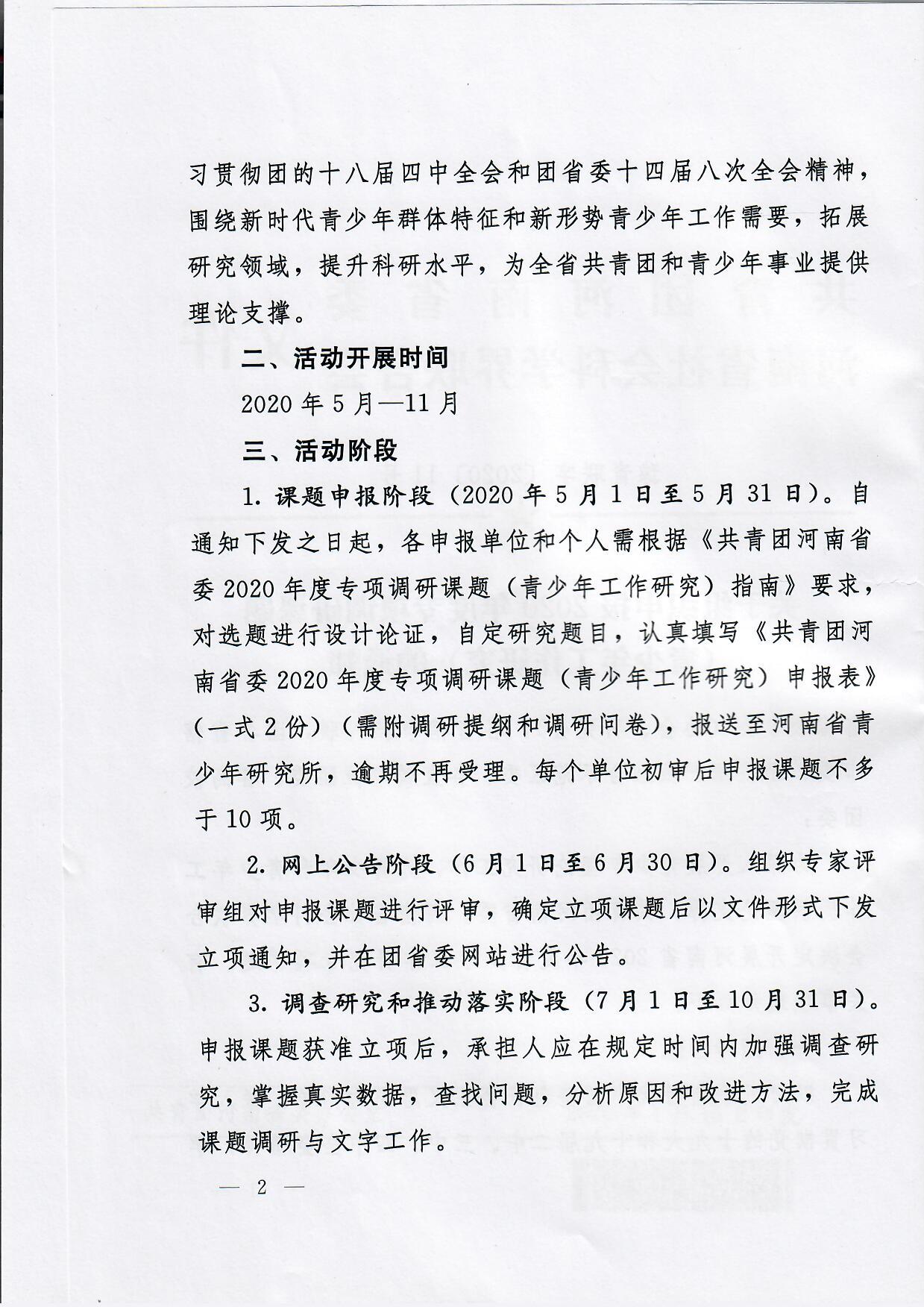 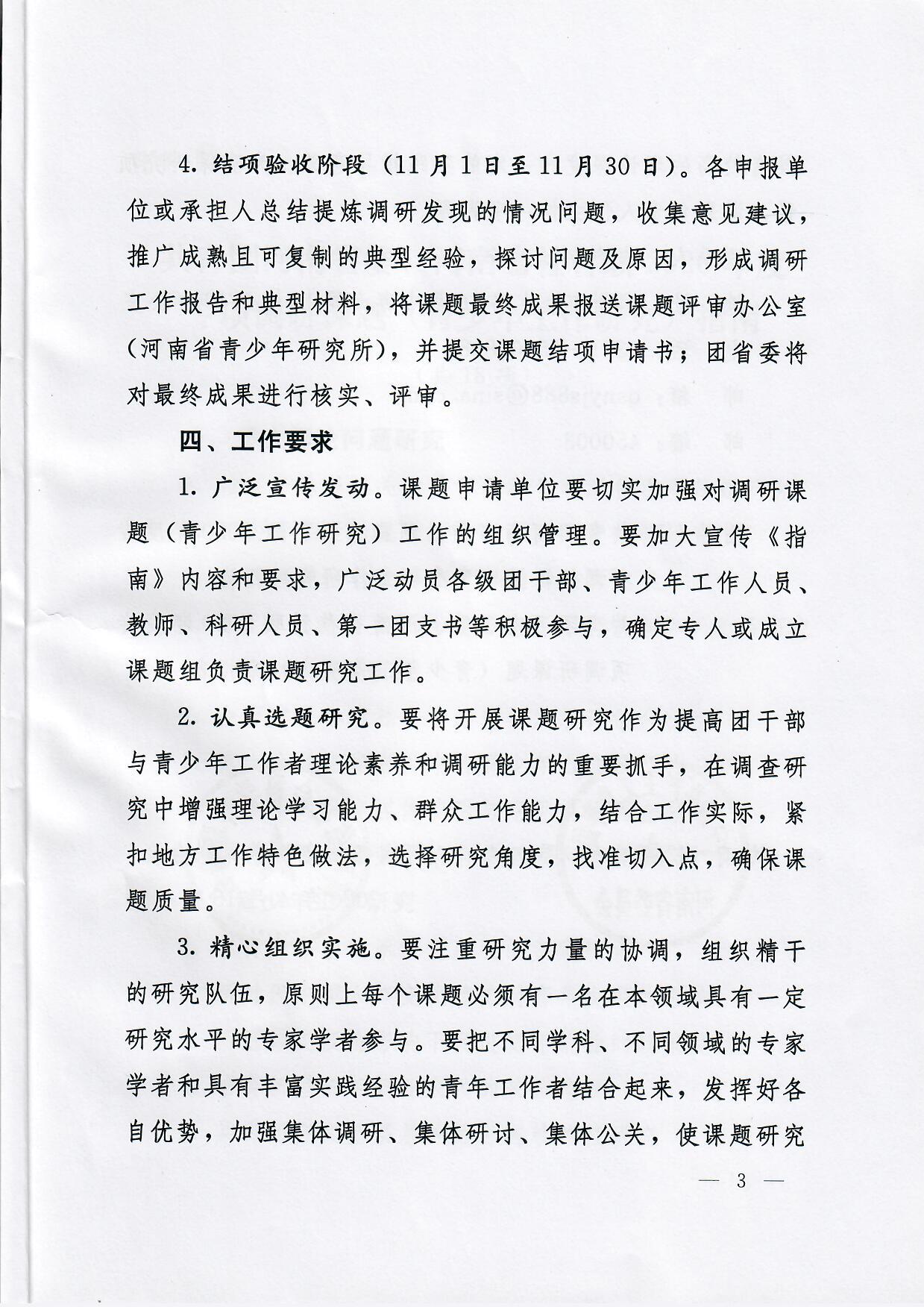 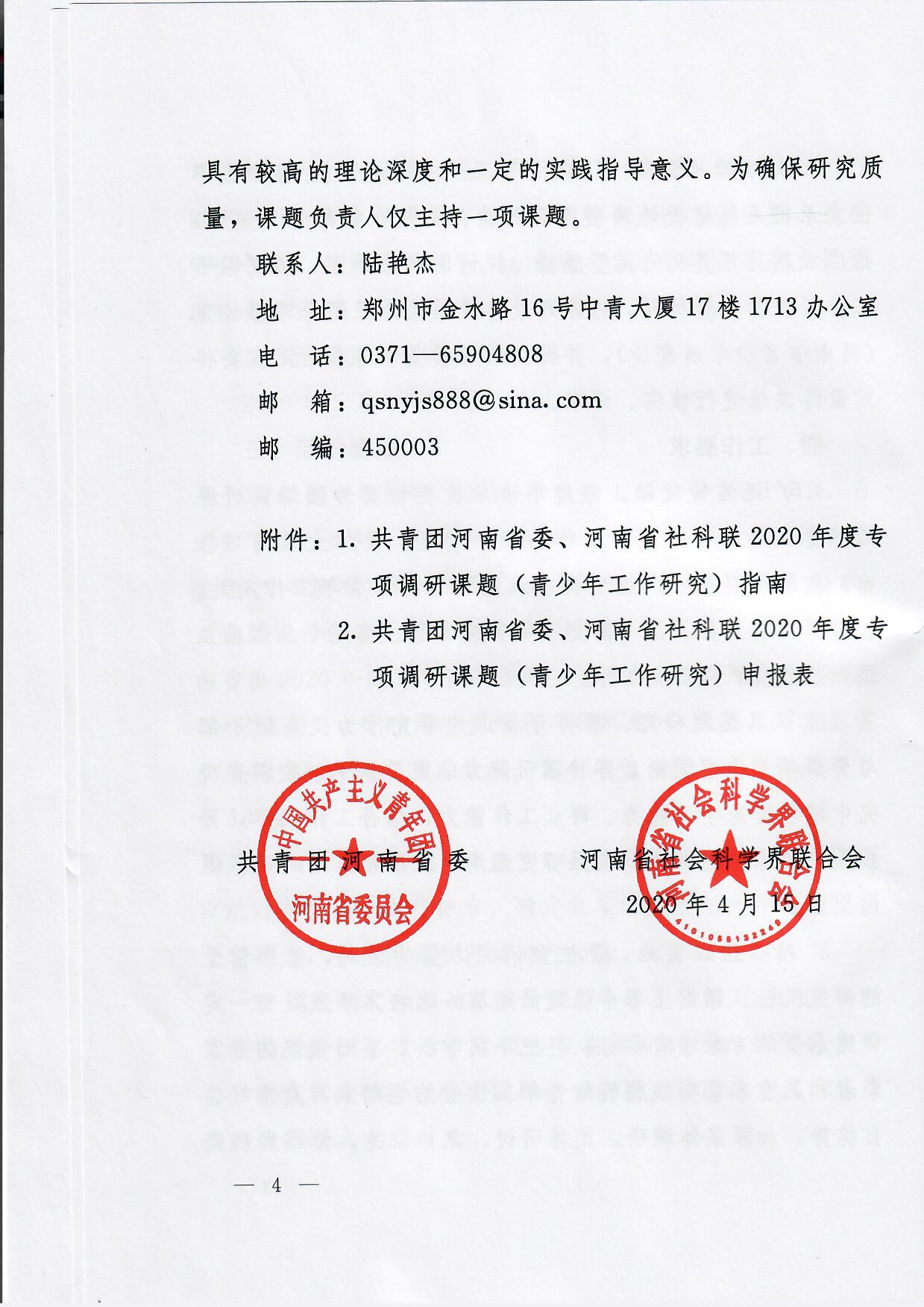 共青团河南省委、河南省社科联2020年度专项调研课题（青少年工作研究）指南（共18项）一、重大理论问题研究1．习近平总书记关于共青团和青年工作重要思想研究2．河南青年运动重大历史事件与历史经验研究3．五四精神在当代河南青年的传承和发展4．《新时代爱国主义教育实施纲要》与青少年发展研究二、青少年发展研究1．全面建成小康社会中的青年发展评估分析2．重大公共突发事件中的青少年心理及行为分析3．青少年的社交媒体使用与意见表达调查分析4．少先队员阶梯式政治启蒙要素和路径研究三、青少年工作研究1．在青少年中传承红色基因的实践探索2．新时代中国人口变化趋势对青年发展的影响3．新冠肺炎疫情影响下促进青年就业的政策建议4．培育新型青年职业农民的政策建议5．共青团夯实基层基础的可持续路径研究6．进城务工青年的社会融入现状分析7．加强灵活就业青年社会保障的政策建议8．当前大学生的价值观念与行为模式研究9．落实《河南省中长期青年发展规划（2019-2025年）》监测指标研究10．共青团长期参与脱贫行动工作研究附件2共青团河南省委、河南省社科联2020年度专项调研课题（青少年工作研究）申报表课  题  名  称________________________________课 题 负 责 人________________________________负责人所在单位________________________________通  讯  地  址________________________________填  表  日  期________________________________填  表  须  知一、本表所填各项内容须打印，语言应规范，所有引文、资料、数据应注明出处。二、申报表报送一式两份；栏目空格不够时，可另行加页。三、每项课题负责人仅限一名；课题组成员一般不得超过6人(含负责人)。四、为便于联系，课题负责人工作单位、联系电话及通讯地址须详细填写。 一、简况二、课题设计论证三、有关方面意见课题名称课题名称主 题 词主 题 词负责人姓名负责人姓名性别性别民族出生日期出生日期年   月   日年   月   日行政职务行政职务专业职务专业职务专业职务研究专长研究专长最后学历最后学历最后学位最后学位工作单位工作单位电话办         宅办         宅办         宅工作单位工作单位电话手机手机通讯地址通讯地址邮政编码邮政编码邮政编码主要参加者姓名性别出生年月出生年月专业职务专业职务专业职务专业职务工  作  单  位工  作  单  位工  作  单  位工  作  单  位主要参加者主要参加者主要参加者主要参加者主要参加者1．选题：本项目研究现状述评、选题意义。2．内容：本项目研究的主要思路、框架设计。3．价值：本项目创新程度、应用价值（前3部分逐项填写，不超过3000字）。4.调查问卷：拟开展调研问卷的设计提纲和调研问卷（有调研提纲和调研问卷的予以立项，另附页）项目负责人所在单位意见单位公章                                                                                                                           年   月   日项目负责人所在单位意见单位公章                                                                                                                           年   月   日项目负责人所在单位意见单位公章                                                                                                                           年   月   日立项评审意见专家组评审意见组长签字：年    月    日专家组评审意见组长签字：年    月    日立项评审意见 省社科联审批意见公      章负责人签字：年    月    日共青团河南省委审批意见公      章负责人签字：年    月    日